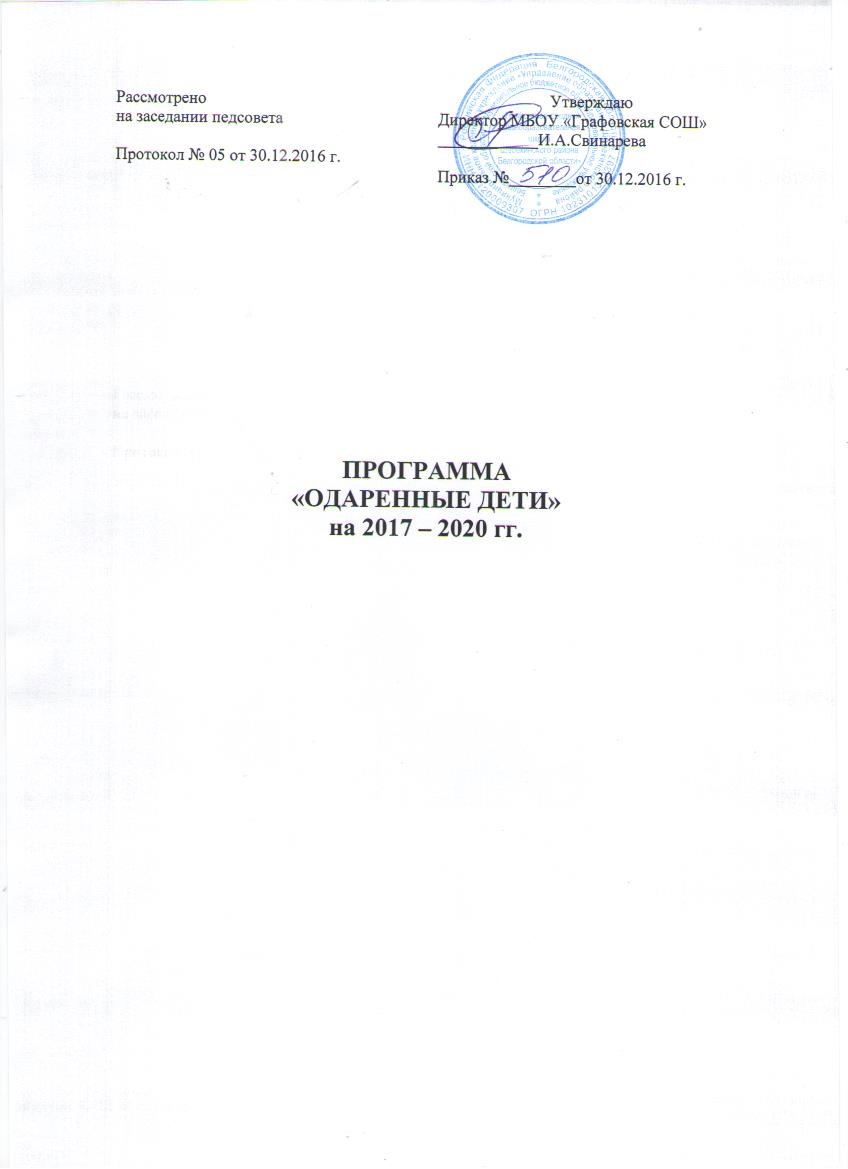 Паспорт программыПояснительная запискаПрограмма «Одаренные дети» призвана реализовать основные положения Декларации прав ребѐнка, Закона Российской Федерации «Об образовании в Российской Федерации», направленные на развитие ребѐнка. Она является подтверждением особого статуса детства как особого периода, не зависящего от социальных, политических, национальных, конфессиональных и других отличий. Программа находится в числе приоритетных направлений деятельности школы и служит основой сотрудничества и консолидации еѐ с родителями и общественностью.Новые социально-экономические отношения, складывающиеся в нашей стране, коренным образом повлияли на все сферы жизни, в том числе и на образование. С точки зрения современной педагогики ученик рассматривается как субъект образования и собственной жизни, обладающий уникальной индивидуальностью. Поэтому главными целями образования являются создание условий для развития и осознания им субъектного опыта, индивидуально-личностных способностей, свойств, педагогическая поддержка детской индивидуальности. Следовательно, школа должна обеспечить достойное образование каждому и воспитать человека-творца, созидателя своего «Я», преобразователя окружающей действительности. Для этого самой главной ценностью должна стать индивидуализация - подход к ребѐнку как к индивидуальности, создание наиболее благоприятных условий для становления и реализации потенциала каждого.Цели и задачи программыЦель: Выявление одаренных детей, создание системы поддержки и сопровожденияЗадачи:Создать систему целенаправленного выявления и отбора одаренных детей.Знакомить педагогов с научными данными о психологических особенностях и методических приемах работы с одаренными детьми, с приемами целенаправленного педагогического наблюдения, диагностики.Создать банк «Одаренные дети».Создать оптимальные условия для выявления развития и реализации способностей одаренных детей.Стимулировать творческую деятельность одаренных детей.Поэтапно внедрять прогрессивные технологии в работе с одаренными детьми.	Подготовить педагогические кадры для работы с детьми, способными к научно-исследовательской и творческой работе. Обучать педагогов через методическую учебу, педсоветы, самообразование, курсы повышения квалификации.Подходы и принципы педагогической деятельности в работе с одаренными детьми3.1. Подходы к педагогической деятельности в работе с одаренными детьмиЛичностно – ориентированный подход. Воспитание гуманизма, человеческого достоинства, гражданственности, гражданской активности личности связано с личностным подходом. Личность прежде всего характеризуется индивидуальностью, своим человеческим «Я». При личностном подходе необходимо учитывать важнейшие стороны личности: интеллектуальную, связанную с познанием, развитием мышления, формированием познавательных потребностей; эмоциональную, отражающую отношения личности к различным явлениям социального и естественного характера; волевую, включающую формирование установки, принятие решений, усилия при их реализации, преодоление возникающих противоречий; наконец, действенно-практическую, связанную с предметно – практической деятельностью.Дифференцированный подход предполагает выбор технологии обучения с учетом индивидуальных способностей детей и, прежде всего, с учетом доминирующего у них вида мышления, организацию обучения в соответствии с предпочитаемыми ребенком способами переработки материала. Дифференциация обучения и дифференцированный подход к обучению, по сути дела, являются основой реализации индивидуальности ученика.Эколого-психологический подход, при котором индивидуальное развитие ребенка, ученика, понимается как процесс взаимодействия развивающейся личности со средой. Главная задача – активизировать социальный контекст жизни детей. Сущность воспитания на основе личностного эколого-психологического подхода заключается в открытии и реализации новых возможностей индивидуального и социального развития детей в условиях деятельности и общения друг с другом, событийно-ситуативной организации педагогического процесса, усилении аналитико-диагностической направленности деятельности воспитателя.Исследовательский подход вовлекает учащихся в круговорот научного поиска, побуждает выдвигать идеи, альтернативные тем, которые уже известны, изучать и анализировать литературу, описывать и интерпретировать сведения и наблюдения, полученные в процессе исследования. Данный подход предполагает овладение культурой самоисследования, исследования собственной учебной и профессиональной деятельности, личной жизни, состояния рынка, тенденций развития экономики. Подготовка высококвалифицированных специалистов, отвечающих современному уровню научно-технического прогресса, ставит перед системой образования задачу формирования и развития исследовательских навыков учащихся уже на начальном этапе образования. Наиболее эффективно эта задача решается через внеклассные формы работы: олимпиады, интеллектуальные турниры, научные конференции.3.2 Принципы реализации программы «Одаренные дети»:-гуманизм;-демократизм;-научность и интегративность;-индивидуализация и дифференциация;-систематичность;-развивающее обучение, компетентностный подход;-интеграция интеллектуального, морального, эстетического и физического развития.4.Стратегия работы с одаренными детьми4.1. Организационное и функциональное обеспечение программы «Одаренные дети»Права и функции директора в аспекте реализации программы: - общее руководство разработкой и реализацией программы; -обеспечение реализации программы:- организация;-координация;- контроль.Функции заместителя директора:определение приоритетных направлений просветительско-образовательной работы;корректировка составляющих элементов программы «Одаренные дети»;анализ и обобщение результатов реализации программы «Одаренные дети»;регулирование и коррекция образовательных процессов, связанных с реализацией программы «Одаренные дети»;организация и проведение семинаров по проблемам работы с одаренными детьми. Функции Методического совета МБОУ «Графовская СОШ:- подготовка методических рекомендаций для работы по программе «Одаренные дети»;координация действий учителей, работающих с одаренными детьми;-организация ШНОУ.Функции методических объединений:разработка методических рекомендаций по работе с одаренными детьми по предмету через предметные секции;обобщение и систематизация результатов деятельности предметных секций;обобщение результатов научно-исследовательской деятельности учащихся.Функциональные обязанности учителей-предметников и классных руководителей, работающих с одаренными детьми:организация и проведение занятий с одаренными детьми;разработка, корректировка, усовершенствование программ для работы с одаренными детьми;мониторинг результативности занятий с одаренными детьми;организация индивидуальной работы с одаренными детьми;подготовка учащихся к олимпиадам, конкурсам, викторинам школьного, городского и республиканского уровня;организация и контроль над знаниями одаренных детей, выполнением программ;обобщение и систематизация материалов и результатов работы с одаренными детьми;творческие отчеты по предмету в рамках реализации программы «Одаренные дети»;подготовка материалов, методических рекомендаций по организации работы с одаренными учащимися.4.2. Организация и содержание учебного процесса в аспекте реализации программы «Одаренные дети».4.2.1. Основные задачи обновления содержания и организации учебного процесса:ориентирование на достижения мировой гуманитарной культуры как основы образования;ориентирование на достижения в области экономических, физико-математических знаний как основы современного физико-математического, экономического и естественнонаучного образования;опора на интегрированное обучение как условие успешной адаптации личности в современном информационном поле;организация работы спецкурсов, консультаций по выбору учащихся;ориентирование на организацию научно-исследовательской деятельности учащихся в рамках реализации программы «Одаренные дети», научного общества учащихся;внедрение новых педагогических технологий оптимизации и интенсификации учебного процесса;учет особенностей индивидуального развития одаренных детей, их интересов и склонностей;обеспечение соответствующих условий для физического и морального развития одаренных детей.4.2.2. Организация и содержание воспитательной работы в рамках реализации программы «Одаренные дети».Основные задачи воспитания одаренных детей:воспитание учащихся на принципах общечеловеческой гуманистической морали;формирование национального самосознания;формирование духовной культуры, обусловленной традициями семейного воспитания;формирование высокой речевой культуры;развитие у одаренных детей чувства ответственности за сохранение национальных и общечеловеческих ценностей, реализация идеи «диалога культур»;обеспечение условий для самореализации способностей и склонностей одаренных детей;опора на принцип гуманизма как основу воспитания одаренных и способных детей;освоение методов диагностики и критериев эффективности воспитательного процесса на идеях личностно-ориентированной педагогики.4.2.3. Педагог в системе реализации программы «Одаренные дети».Одаренные дети нуждаются во внимательном, доброжелательном отношении, во вдумчивом педагогическом руководстве. Готов ли учитель массовой школы работать на соответствующем уровне с одаренными детьми? Сказать, что у нас нет талантливых, знающих, профессионально грамотных, эрудированных педагогов, нельзя. Но достаточно ли их? Конечно, нет. Кроме того, современный учитель должен быть еще и психологом, и воспитателем, и умелым организатором учебно-воспитательного процесса. Специалисту такого рода нужно владеть суммой разнообразных знаний: высоким уровнем профессиональной подготовки, знаниями в области общей, возрастной психологии, методики диагностики личности ребенка. Словом, надо быть знатоком во всех областях человеческой жизни.Одаренные дети нуждаются в психолого-педагогической поддержке, в развитии своих способностей. Следовательно, необходимо сформулировать примерные критерии отбора педагогов для работы с одаренными детьми.4.3. Семейные аспекты развития одаренного ребенка и реализации программы «Одаренные дети».Одаренным детям нередко бывает трудно адаптироваться к условиям обучения в массовой школе.Причины этого и пути устранения психологического дискомфорта следует искать учителю совместно с родителями ученика, т.к. такой ребенок и в семье не всегда имеет психологическую поддержку и возможность реализовать свои потенциальные возможности. Знают ли родители об индивидуальных особенностях, склонностях своих детей? Готовы ли поддержать искру любознательности, развить высокую познавательную активность в своем ребенке? К сожалению, не всегда. Следовательно, работа одаренными детьми в школе без тесного контакта учителя с родителями, без хорошо налаженной связи «ученик – родители – учитель» невозможна и малоэффективна.При организации работы с одаренными детьми следует:учитывать одаренность как сложное явление в психофизиологическом, интеллектуальном и социальном развитии личности учащегося;учитывать личностные и возрастные особенности одаренных детей;учитывать характер семейных отношений и развитие эмоционально-волевых качеств;создать условия для освоения родителями способов формирования у ребенка положительной «Я-концепции» как важнейшего условия полной реализации потенциальных возможностей одаренного ребенка;оказывать помощь в создании соответствующего семейного микроклимата.4.4. Социально-психологическое обеспечение реализации программы «Одаренные дети».разработка пакета документов с целью определения способностей, склонностей одаренных детей и создания условий поддержки учащихся;создание банка данных с содержательными характеристиками одаренных детей;внедрение индивидуальных образовательных и воспитательных программ;создание психолого-развивающего пространства как наиболее благоприятствующего для реализации программы «Одаренные дети»;обучение одаренных детей навыкам поддержания психологической стабильности и психорегуляции;формирование умения адаптироваться в социально значимой среде (семье, среде сверстников, педагогов);формирование навыков творческого саморазвития;организация индивидуальной и дифференцированной работы с учителями, направленной на повышение уровня их психолого-педагогической подготовки.4.5. Материально-техническое обеспечениеоснащение кабинетов АРМ;компьютеризация образовательной деятельности с целью создания банка данных;обеспечение необходимым оборудованием и материалами для организации работы кружков, секций;4.6. Методическое обеспечение реализации программы «Одаренные дети»4.7.Основные формы внеурочной образовательной деятельности обучающихся школыШкольная конференцияПредметная неделяНаучное общество учащихсяКружки, клубы, объединенияРазвитие умений и навыков самостоятельного приобретения знаний на основе работы с научно-популярной, учебной и справочной литературой.Обобщение и систематизация знаний по учебным предметам.Формирование информационной культуры учащихся.Представление широкого спектра форм внеурочной деятельности.Повышение мотивации учеников к изучению образовательной области.Развитие творческих способностей учащихся.Привлечение учащихся к исследовательской, творческой и проектной деятельности.Формирование аналитического и критического мышления учащихся в процессе творческого поиска и выполнения исследований.Развитие творческих способностей учащихся.Содействие в профессиональной ориентации.Самореализация учащихся во внеклассной работе.4.8.Организация исследовательской  деятельности обучающихсяинтереса.Выявление способных учащихсяФормирование познавательного Предметные неделиТворческое развитие учащихся.  Школьная конференция4.9. План мероприятий по выполнению программы (прилагается).5.1. Формы работы:групповые занятия с одаренными учащимися;элективные курсы;предметные кружки;кружки по интересам;конкурсы;курсы по выбору;участие в олимпиадах; интеллектуальные марафоны.5.2. Перечень направлений работы:Выявление одаренных детей.Разработка методических рекомендаций по работе с одаренными детьми.Координация действий учителей работающих с одаренными детьми. Проведение тематических педсоветов, психолого-педагогических семинаров по проблемам работы с одаренными детьми. Организация и проведение занятий с одаренными детьми. Мониторинг результативности с одаренными детьми. Подготовка учащихся к олимпиадам, конкурсам, викторинам.Учет особенностей индивидуального развития одаренных детей, их склонностей и интересов.Создание банка данных с содержательными характеристиками одаренных и способных детей.Оформление в методическом кабинете тематической папки «Работа с одаренными детьми».Сотрудничество по проблеме «Одаренные дети» с общественностью. Наблюдение, контроль над выполнением программы.6.1. Включение в план внутришкольного контроля вопросов организации и отслеживания результатов работы со способными учащимися.6.2. Проведение контрольных срезов, тестов, анкетирования учащихся творческого уровня.6.3. Проведение школьных и классных конференций, конкурсов, творческих отчетов.Предполагаемые результатыПрогноз результатов работы по реализации программы:Создание системы мониторинга по изучению одаренности;Повышение числа активно участвующих в конкурсах и олимпиадах детей;Увеличение количества детей, занявших призовые места в конкурсах и в олимпиад;Обучение навыкам поисковой и исследовательской деятельности;Формирование коммуникативных умений, в первую очередь, связанных с публичными выступлениями, самопрезентацией;Повышение познавательной активности у обучающихся;Развитие творческого потенциала каждого ребенка.Пополнение информационного банка данных по направлению «Одаренные дети».Создание системы подготовки педагогов для работы с одаренными детьми (обучающие тематические семинары, памятки, информационная поддержка и т.п.).Наименование программыПрограмма «Одаренные дети»Основные разработчики программыАдминистрация школыТворческая группа педагоговЦель программыСоздание благоприятных условий дляразвития одаренных детей в интересахличности, общества и государства.Сроки реализации программы2017-2020 годыИсполнители программыПедагогический и ученическийколлективы МБОУ «Графовская СОШ»Система организации контроля надАдминистрация, МС, руководителиисполнителем программыметодических объединений НаправлениеСодержаниедеятельностиИнформационное1.Нормативно-правовое обеспечение:Нормативно-правовое обеспечение:обеспечениеПоложения:Положения:Положения:Положения:Положения:Положения:о ШНОУ  о проведении школьного этапа всероссийской  о проведении школьного этапа всероссийскойолимпиады школьников о школьной научно- практическойконференции  о конкурсах, викторинах и т.п.  о конкурсах, викторинах и т.п.2.Программное обеспечение (типовые авторскиеПрограммное обеспечение (типовые авторскиепрограммы спецкурсов, элективов и т.п.)программы спецкурсов, элективов и т.п.)программы спецкурсов, элективов и т.п.)3.Наличие комплекта информационно-Наличие комплекта информационно-методических материалов (рекомендации,методических материалов (рекомендации,методических материалов (рекомендации,публикации, списки литературы по направлениям).публикации, списки литературы по направлениям).публикации, списки литературы по направлениям).4.Издание материалов, оформление сайта,Издание материалов, оформление сайта,иллюстрированных отчетов.иллюстрированных отчетов.иллюстрированных отчетов.Организационно-1.Создание целевого методического объединенияСоздание целевого методического объединенияметодическоепо проблеме работы с одаренными детьми.по проблеме работы с одаренными детьми.по проблеме работы с одаренными детьми.обеспечение2.Повышение квалификации педагогов черезПовышение квалификации педагогов черезсистему школьных тематических педсоветов,систему школьных тематических педсоветов,систему школьных тематических педсоветов,семинаров.семинаров.семинаров.3.Разработка программ и проектов развития сферыРазработка программ и проектов развития сферыдополнительного образования в школе.4.Изучение обобщения опыта работы педагогов.5.Мониторинг работы системы.дополнительного образования в школе.4.Изучение обобщения опыта работы педагогов.5.Мониторинг работы системы.дополнительного образования в школе.4.Изучение обобщения опыта работы педагогов.5.Мониторинг работы системы.ФормаЗадачиЗадачиИндивидуальные  Учет индивидуальных возможностей учащихся.  Учет индивидуальных возможностей учащихся.занятия  Повышение степени самостоятельности учащихся.  Повышение степени самостоятельности учащихся.занятияРасширение познавательных возможностейучащихся.Формирование навыков исследовательской,творческой и проектной деятельности.1 – 4Подготовительный этап:Подготовительный этап:Формы:классыФормирование навыков научнойФормирование навыков научнойУрокУрокорганизации труда.организации труда.Внеклассная работаВнеклассная работа  Вовлечение в активные формы  Вовлечение в активные формы  Вовлечение в активные формыСекцииСекциипознавательной деятельности.познавательной деятельности.Предметные кружкиПредметные кружкиФормирование познавательногоФормирование познавательного5-7Творческий этап:Творческий этап:Формы:Формы:классы  Совершенствование навыков  Совершенствование навыковУрокУрокнаучной организации труда.научной организации труда.Внеклассная работа.Внеклассная работа.интереса.Школьные олимпиадыИндивидуальная работа соИндивидуальная работа соИндивидуальная работа соКружкиКружкиспособными школьниками.способными школьниками.способными школьниками.СекцииСекции8-9Развивающий этап:Развивающий этап:Развивающий этап:Развивающий этап:Формы:Формы:классыСовершенствование навыковСовершенствование навыковСовершенствование навыковУрокУрокнаучной организации труда.научной организации труда.научной организации труда.Внеклассная работаВнеклассная работаРазвитие и расширениеРазвитие и расширениеРазвитие и расширениеПредметные неделиПредметные неделипознавательных интересовпознавательных интересовпознавательных интересовОлимпиадыОлимпиадыучащихся.учащихся.учащихся.Школьная конференцияШкольная конференцияФормированиеФормированиеФормированиеНОУНОУисследовательских навыков.исследовательских навыков.исследовательских навыков.Индивидуальная работа поИндивидуальная работа поРазвитие информационнойРазвитие информационнойРазвитие информационнойразработке программ,разработке программ,культуры учащихся.культуры учащихся.культуры учащихся.проектов и выполнениюпроектов и выполнениюрефератоврефератовЭлективные курсыЭлективные курсы10-11Исследовательский этап:Исследовательский этап:Исследовательский этап:Исследовательский этап:Формы:Формы:классыСовершенствованиеСовершенствованиеСовершенствованиеУрокУрокисследовательских навыков.исследовательских навыков.исследовательских навыков.Внеклассная работаВнеклассная работаСовершенствованиеСовершенствованиеСовершенствованиеПредметные неделиПредметные неделиинформационной культурыинформационной культурыинформационной культурыОлимпиадыОлимпиадыучащихся.учащихся.учащихся.ШНОУШНОУСамостоятельное применениеСамостоятельное применениеСамостоятельное применениеучащимися знаний умений иучащимися знаний умений иучащимися знаний умений инавыков.навыков.навыков.